Morris & District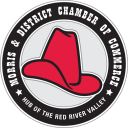 Chamber of CommerceMinutes (May/June 2022)June 7,2022 Manitoba Stampede InnIn attendance    Cheryl Demarcke (President) Cheryl Crick (Admin Assistant), Natasha (Vice President), Pat Schmidtke (Director), Ruth Murray (Director) Missing Andy, Natasha, Pro, JustinRegular Meeting Called to order at 8:09AMAgenda- Motion to approve the agendaMinutes – Motion to accept the past minutes Correspondence- General mail and emails, Letter from the Town of MorrisTreasurer Report-   Please see financial statements that were emailed to the executive. Administrative Assistant Report- Cheryl Crick- Emails, minutes, website, agenda, general office duties, Chamber Bucks, sent out reminders to member with outstanding chamber fees.Membership Report- Andy Anderson- Cheryl Crick to print out the chamber application form. Tourism Report- Pro Lagos-   N/AAdvertising Report- Pat Schmidtke- Will be sitting down with Annette to go over the LED sign and payment and billing.Special Event Report- Justin Voris-   N/ATown of Morris Report- Ruth Murray- Community in Bloom put a call out looking for volunteers to help with the planning of flowers and weeding certain area next week. President Report-   Will talk about her report in the old/new businessOld BusinessStampede Kick Off Update- Cheryl Demarcke spoke about moving the kickoff to the stampede grounds this year.  The committee has the band book, businesses are starting to sponsor some events, but more are needed.  The Morris Fire Department will be having a steak fundraising dinner $30 per ticket. Looking at booking a few more things like a bouncy house etc.  Grad Sponsorship- Pat Schmidtke will be presenting the grad sponsorship at the Morris School Graduation 2022New BusinessFlood- The effect of the flood on local businesses- The Town of Morris has sent a letter to the Premier Stefanson with concerns about the closure of 75 highway and the effects it had on local businesses.  In September the executive would like to start to work on a resolution to be presented at the Manitoba Chamber of Commerce AGM Meeting next spring.Meeting Adjourned at 8.51AM                                     Next Meeting July 12, 2022